ELIZALDE.187038@2freemail.com  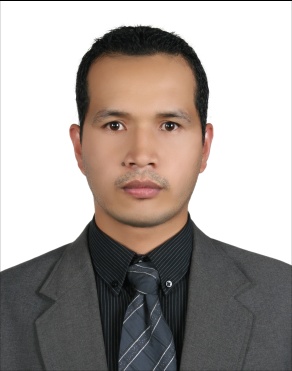 ELIZALDE OBJECTIVE	To be a part and be an asset of a company where I can contribute to its growth and development through the maximum use of my total qualifications, technical skills, acquired knowledge, previous experienced in various job levels and disciplines also responsible for installing and maintaining computer hardware, software and networks.SKILLS & ABILITIESInstall, Configure, Optimize, Troubleshoot and support Microsoft Windows Virtual/Physical servers, Active Directory, VMware.Performs hardware maintenance on Windows-based systems.Monitors capacity, performance, alerts, logs on all Windows serversManages operation of Active Directory.Administration of shared file and Print servicesStrong grasp of network user/group rights, client configuration, logon script and group policiesManage, tests and deploys Windows server patchesManages windows thin-client/terminal servicesEnforces corporate Windows, Active Directory and LAN security policiesAssist desktop analysts in troubleshooting desktop application connectivity issuesMaintains documentation of all supported systemsProvide mentorship for other Systems Administrator and IT Site SupportAssists in development of server architecture, standards, policies and proceduresProvides on-call support on a rotating basisOther duties as requiredAble to work on multiple projects at any one period of timeAbility to prioritize and execute tasks in a fast pace, high-pressure environment and make sound decisions in emergency situationsAbility to conduct research into issues and products as requiredAbility to present ideas in a user-friendly languageHighly self-motivated and directed, and deep attention to detailProven analytical and problem-solving abilitiesStrong customer service orientationUndertaking analysis, diagnosis and resolution of client problems via phone, e-mail & face to face contact.Quickly responding to customer enquiries and concerns.Escalating unresolved problems to other support staff. Taking ownership of problems and tracking them to a successful conclusion.Setting up new corporate E-mail account. Testing and evaluating new technology.Setting up new users' accounts and profiles and dealing with password issues.Monitoring IT network to ensure availability to all users.Troubleshooting and providing WLAN/LAN/WAN across multiple sites Designed and implemented FIREWALLDesigned and implemented WAN optimization/traffic prioritization within the project sites Designed and led the implementations of Security, mail servers in several locationsIdentifying and remedying performance bottlenecks in complex systems.Repairing IT equipment and replacing parts.Prioritizing in a fast moving environment.Accurately following diagrams and written instructions to repair a fault system.Strong system and IT experience.Flexible to overtime requests.EXPERIENCE		I.T. TECHNICAL SUPPORT		COMMODORE CONTRACTING COMPANY		February 04, 2010 – Present CompanyMonitors network traffic and the performance and overall quality of service provided by the network and its constituent hardware, software, transmission services and support functions.Supports the creation and maintenance of disaster recovery plans according to agreed IT analysis methods, tools and techniques for identifying potential exposures to all network systems which support critical business processes.Assists in performing defined tasks related to the planning, installation, upgrade, operation, control and maintenance of local and wide area networks for communication of data, voice, text or images.Performs 'first level' hardware support activities by investigating, diagnosing and resolving computer hardware problems, with support from superiors and team members.Contributes to the testing and verification of hardware and support peripherals to ensure that they meet defined specifications and requirements.Reviews reports from applications software, systems software or service delivery staff and raises any identified issues with the supervisor.Provides effective support in making minor system modifications, developing site-specific enhancements, manipulating data and reconfiguring systems.Administers LAN and network services including monitoring LAN and WAN connections and bandwidth use, and analyzing network traffic patterns volumesResponds to simple enquiries on the status of new releases.Carries out other duties as required.File and print managementDesktop trouble shooting and configurationMicrosoft Windows and Microsoft Office 2003-2007-2010 related support.Microsoft Outlook Configuration 2003-2007-2010.	Ateneo De Naga University 2001-2008						I.T. Technical Support 
College of Computer Studies8 Years 		 Help Desk/Technical Support – 8 years’ experience Identify, troubleshoot, and analyze computer related issues. Determine appropriate course of action, and conduct repairs, modifications, and upgrade internal components and peripherals as needed.Format hard drives; Determine appropriate file system FAT, FAT32, NTFS Install and configure Operating Systems, patches and upgrades, including Windows XP/2000 Professional and Server, Windows 95/98/ME, Windows NT 4.0, Windows 3.1, and MS/DOS.Install and configure software applications, telnet connections, and electronic mail. Train and assist 30 internal end users in the proper use and procedures.Install Network Interface Cards NICs. Setup bindings, IP addresses, WINS, and DNS configurations. Operate, and maintain Local Area Network LAN connectivity using TCP/IP protocol.Service and Maintain microcomputer systems, including inspect, clean, test, run scandisk, defragment hard drives, and update antiviral programs to maintain performance and security.Support acquisition, operational and disposal phases throughout Program life cycles. General Skills:  Extensive knowledge of specialty transmission devices such as Firewalls, Routers, WAP, Bridges, Host Gateways.Extensive knowledge of LAN Equipment, including Hubs, Switches, cabling, NICs, and associated software and diagnostic tools.Extensive knowledge of WAN Networking elements such as transmission devices Modems, Multiplexers, etc. Frame-Relay, ISDN, sub-rates, etc., cabling conventions, and associated diagnostic tools.Working knowledge of a variety of PC software office tools, including word processors, spreadsheets, and drawing tools.Results oriented, strong analytical skills, strong communication and negotiation skills, Voice-over-IP / unified messaging LAN/WAN / Wi-Fi SecurityWAN optimization / acceleration    Networks administrationPlanned, designed and implemented the project sites network infrastructure (WAN/LAN) ensuring perfect connectivity, flexibility and security Centralized the e-mail system, accounting database and internet connectionProvided excellent day-to-day server maintenance and helpdesk supportEnsuring optimum performance of networks and minimum downtime in the event of system failure.Analyzing business requirements and providing design solutionsPersonal Information:Sex: 			MaleNationality: 		FilipinoCivil Status: 		MarriedDate of Birth: 		June 10, 1979Available Upon Request:Transcript of Records, Diploma and Certificate of Employment.PROJECT HANDLED at Commodore CompanyCODEPROJECT NAMELOCATIONCLIENT/BUILDING TYPEVALUE AT COMPLETION (AED)START DATECOMPLETION DATECJ207AAl Khazna Data CenterAbu DhabiData Center236,600,000August 2012January 2014CJ198(Al Jowhara Tower)Saraya Commercial BuildingAbu DhabiCommercial Building139,000,000January 2012December 2013CJ193LEAF TowerAbu DhabiResidential & Offices Tower952,345,000January 2011June 2014CJ192Power Substation at Al MafraqAbu DhabiSubstation34,300,000August 2011August 2013CJ189Saraya Residential Building (Creek Tower)Abu DhabiMAAM Property Investment Co.256,000,000December 2010April 2013CJ188132/22 Substation at New AirportAbu DhabiSiemens22,125,00October 2010November 2012CJ187132/22 Substation At Capital District Abu DhabiSiemens22,125,000October 2012September 2012CJ185Residential Villas Compound At Khalifa AAbu DhabiHH Sheikh Tahnoon Bin Shakboot Al Nahyan67,000,000August 2010November 2012CJ177IPIC Headquarter BuildingAbu DhabiNational Petroleum Investment Company910,027,500April 2009November 2012CJ147Seba TowerAbu DhabiAl Ain Properties LLC578,586,985January 2008September 2011CJ143Al Aryam TowerAbu DhabiInternational Capital Trading374,362,058March 2007June 2010